TLC Productions - END BOARDSFollowing the 20 second embedded credit sequence, an end board should be displayed.For Commissions:PRODUCED BY (PRODUCTION COMPANY (IN TEXT FORM)) FOR TLC INTERNATIONAL WITH COPYRIGHT HOLDER DISCOVERY COMMUNICATIONS EUROPE LIMITED (PLEASE REFER TO YOUR CONTRACT WITH DISCOVERY)See below:1. Example End Board for Commissions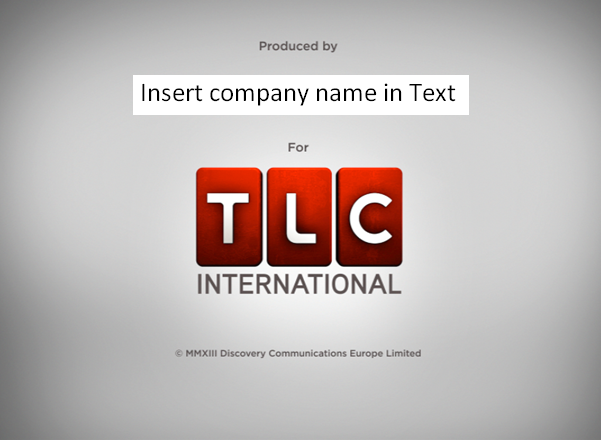 For Co-Productions/FormatsPRODUCED BY (PRODUCTION COMPANY (IN TEXT FORM)) FOR TLC INTERNATIONAL WITH COPYRIGHT HOLDER NOTICE (PLEASE REFER TO YOUR CONTRACT WITH DISCOVERY)SEE BELOW2. Example End Board for Co-productions/Formats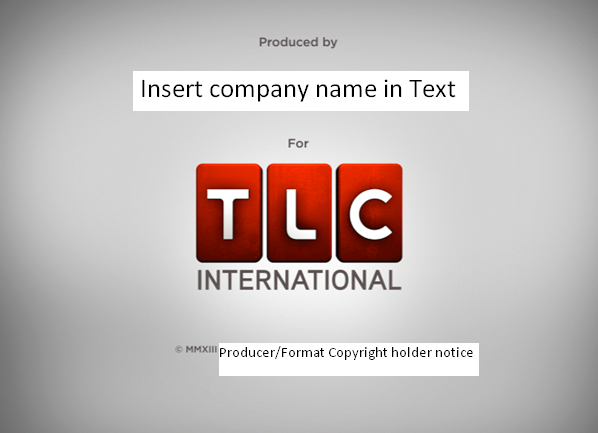 The end board should be held for A DURATION OF 03 SECONDS (INCLUDED IN THE 20’’ CREDIT LENGTH)  The end boards can be located on the following FTP site:ftp://usftp.discovery.comusername: dpgpassword: discovery!Folder: TLC Intl End Boards > 2013Please refer to your Programming Associate if you encounter any issues downloading the end board.The Production Company name or logo should not appear at the beginning of a programme but only in agreed form at the end.